FOR IMMEDIATE RELEASE April 13, 2021Media Contact: Melanni RosalesOED_Communications@oregon.gov	***MEDIA ADVISORY***Oregon Employment Department Acting Director David Gerstenfeld
to hold weekly media briefing WHO: 		David Gerstenfeld, Acting Director, Oregon Employment DepartmentWHEN: 	Wednesday, April 14, 2021 at 1 p.m. PTWHAT: 	Oregon Employment Department Acting Director David Gerstenfeld will hold a video conference media briefing to share updates on economic and workforce-related trends, unemployment claims processing, claimant resources and more on April 14
at 1 p.m. PT. WHERE: 	Via Zoom video conference: Members of the media must RSVP for call information by emailing OED_Communications@oregon.gov by 12 p.m. PT on April 14.
Video conference information will be provided to all reporters who RSVP.OTHER: 	The Oregon Employment Department is updating a claims processing progress data dashboard daily. Visit this link for weekday updates. A recording of the video conference will be emailed to reporters attending the briefing after the briefing concludes. ###Equal Opportunity program — auxiliary aids and services available upon request to individuals with disabilities. Contact: (503) 947-1794. For people who are deaf or hard of hearing, call 711 Telecommunications Relay Services. 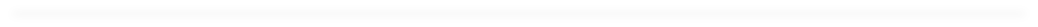 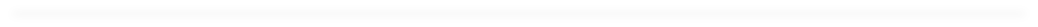 